NSQAP QC Program Information CollectionStep 1 – Select QC Program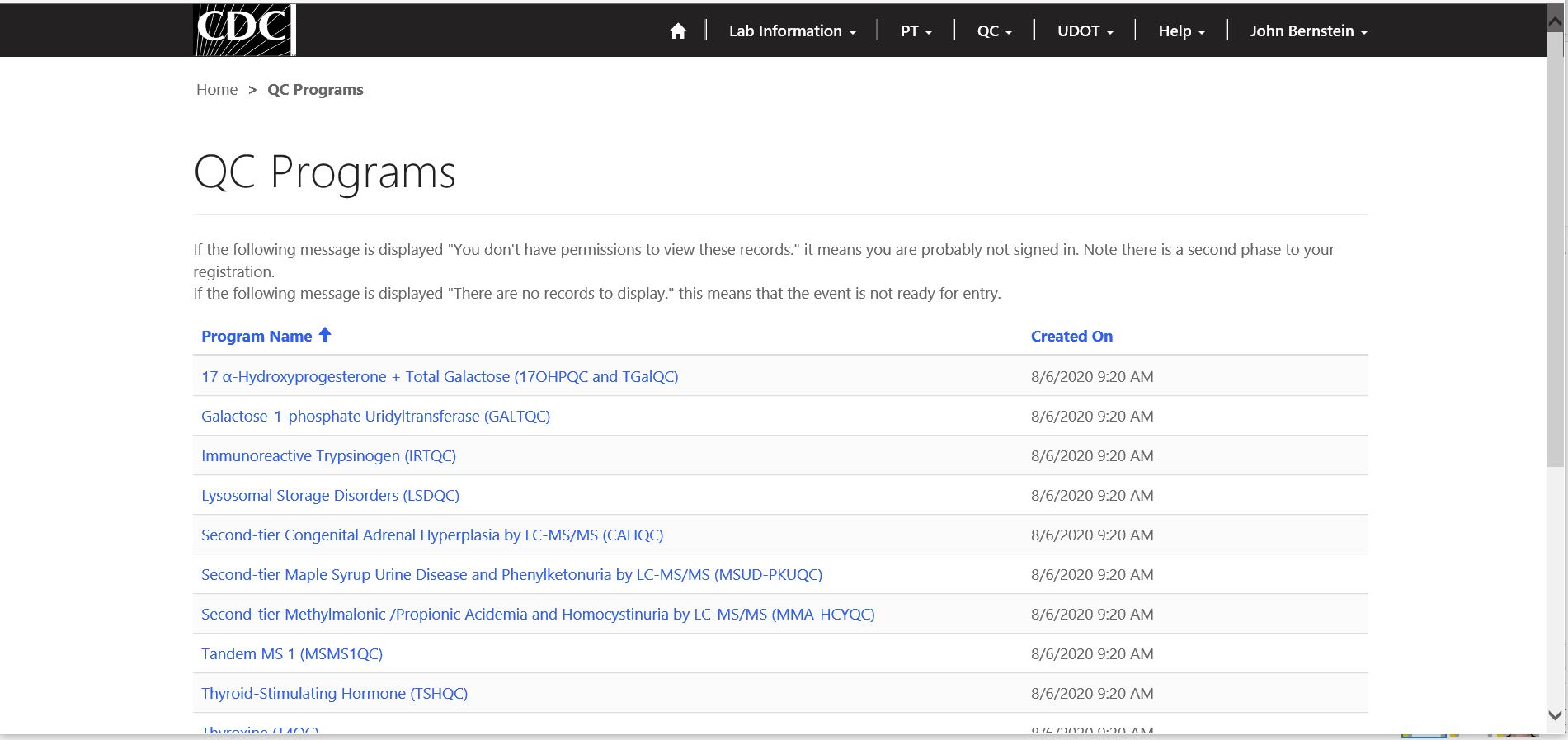 Step 2 – Select Analyte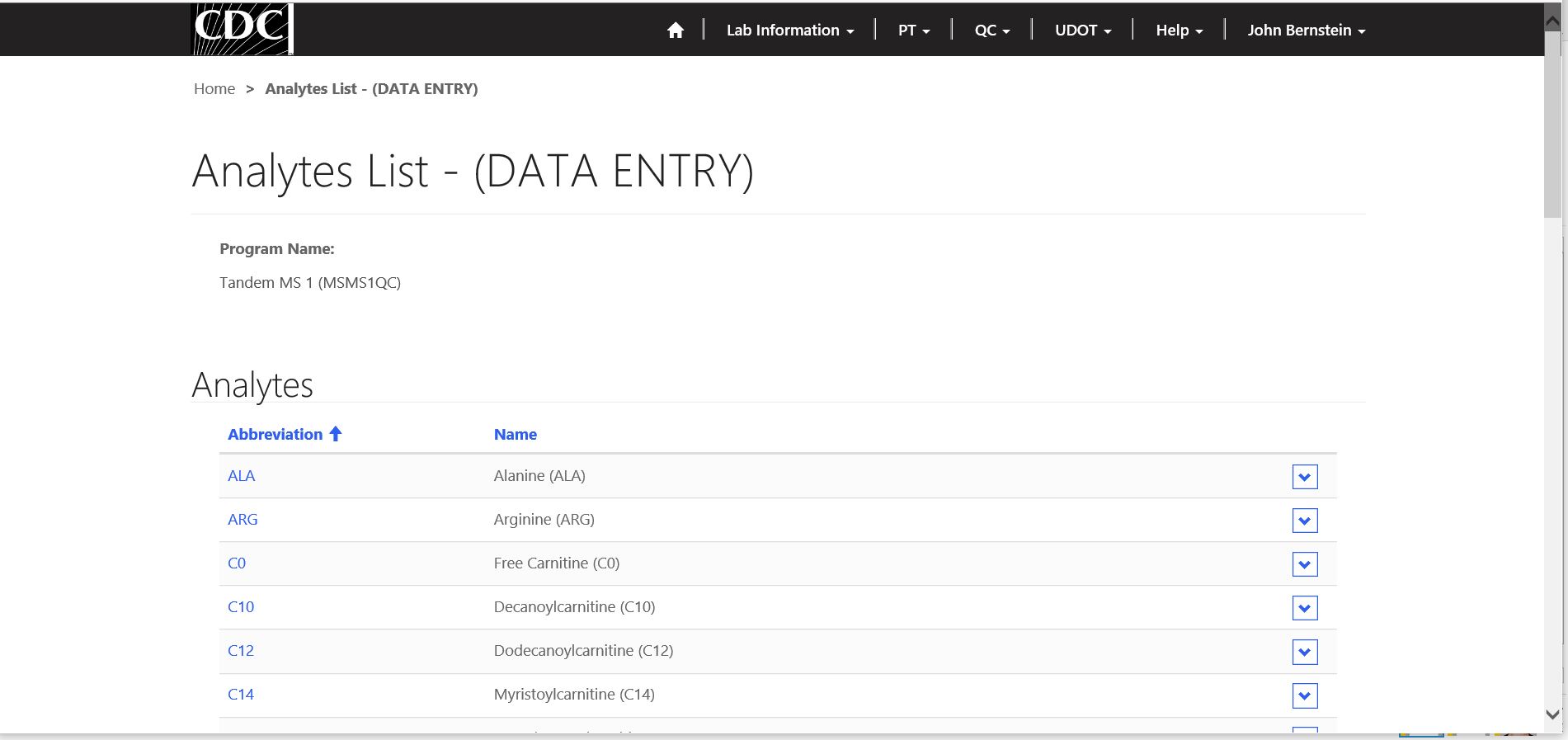 Step 3 – Select method used (searchable list)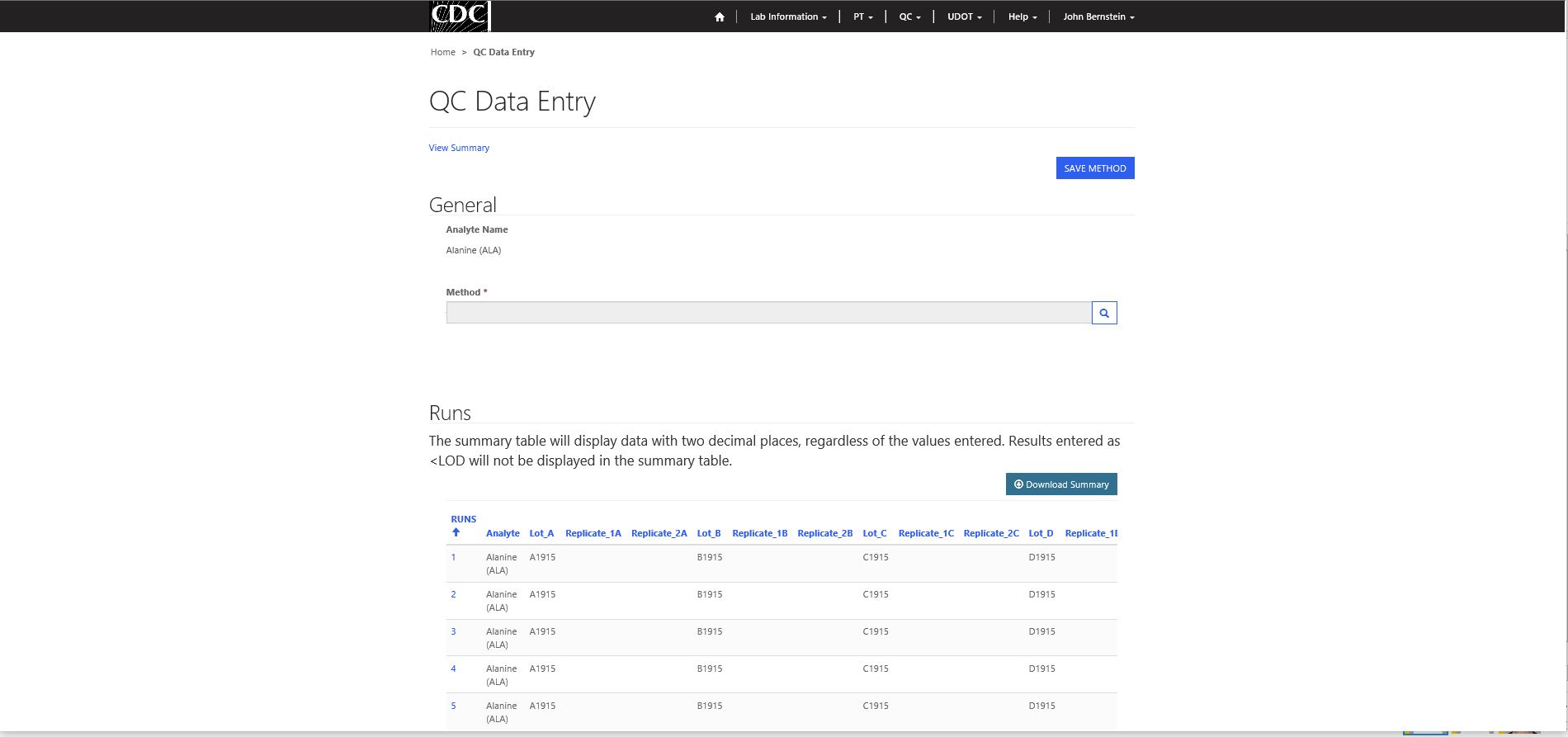 Step 4 – Analytic result data entry.  Select a run number and enter results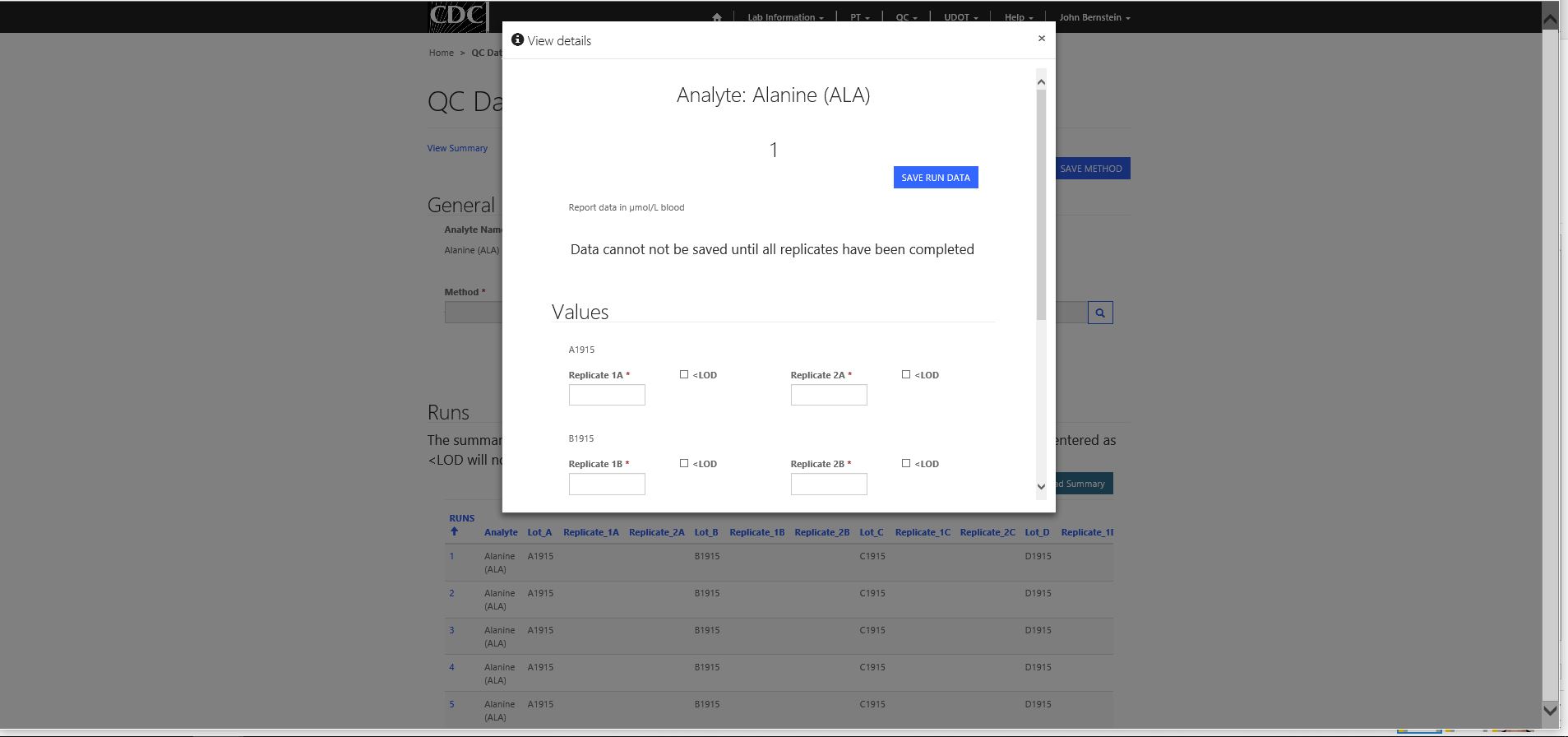 